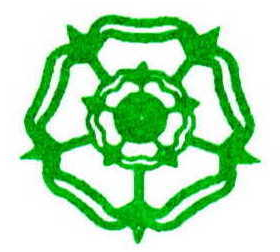 YORKSHIRE SENIOR LADIES’ GOLF ASSOCIATION www.yvlga.org.uk       Membership ApplicationHandicap Index must be 35.0 or less & you must be at least 50 years oldNAME…………………………………………………………………………………………………DATE OF BIRTH…………………………DATE OF APPLICATION......................................ADDRESS……………………………………………………………………………………………………………………………………………………………………………………………………...TELEPHONE…………………………………           MOBILE…………………....................E-MAIL…………………………………………………………………….………………………….EMERGENCY CONTACT DETAILS & RELATIONSHIP TO MEMBER………………………………………CLUB………………………………………………………………………………………………….HANDICAP INDEX…………………………………………………………………………………CDH NO.…………………………………………………CLUB REPRESENTATIVE…………………………………………………………………………Please hand this form to your Club Representative together with payment of £8.00Club Representatives: Please return this form to the Membership Registrar and pay the £8.00 directly into the YSLGA bank account, using your club name as the reference. Please email the treasurer (elaine.pearson246@icloud.com) to let her know payment has been made. Mrs Pat Sumner YSLGA Membership Registrar12 Yew Tree DriveWoodlesfordLeeds LS26 8WQEmail: patm.sumner@gmail.comTel: 07783 079145The YSLGA GDPR Privacy Policy is available to read on our website or a paper copy can be obtained from the Hon. Sec. Submission of this form will constitute your acknowledgement & your consent to abide & be bound by the Privacy Policy.